ΠΡΟΣΚΛΗΣΗ ΣTΟΥΣ  ΕΚΠΑΙΔΕΥΤΙΚΟΥΣ ΤΟΥ ΣΥΛΛΟΓΟΥ ΜΑΣΝα μην περάσει το πολυνομοσχέδιο που υπονομεύει μορφωτικά  δικαιώματαΝα μην  περάσει η λογική του  BIG BROTHER στην εκπαιδευτική διαδικασίαΓενική Συνέλευση του Συλλόγου μας,την Τετάρτη 20/5,στο 4οΔΣ Αλίμου (Μυρογιάννη και Κυβέλης), στις 7.30 μμ.Κλιμακώνουμε την πάλη με νέα μαζική κινητοποίηση και συλλαλητήριο στις 19 του Μάη στην Αθήνα (Προπύλαια, ώρα 13.00 και πορεία στη Βουλή)Το Δ.Σ. του Συλλόγου μας «Ο ΘΟΥΚΥΔΙΔΗΣ» καλεί τους εκπαιδευτικούς,   σε συνέλευση αγώνα με θέματα:Το Νομοσχέδιο για την Παιδεία που βάζει ακόμη περισσότερους ταξικούς φραγμούς στα μορφωτικά δικαιώματα των μαθητών των λαϊκών οικογενειών. Προωθεί τις δεξιότητες σε βάρος της ολόπλευρης μόρφωσης, τσουβαλιάζει πολλούς μαθητές στις σχολικές αίθουσες (26αρια τμήματα) όλων των βαθμίδων, βάζει νέα εξεταστικά και ηλικιακά φίλτρα. Την προώθηση της αντιδραστικής αξιολόγησης των σχολικών μονάδων που θα οδηγήσει σε κατηγοριοποίηση σχολείων, εκπαιδευτικών και μαθητών.Την απόλυση χιλιάδων συμβασιούχων εκπαιδευτικών, λόγω των περικοπών τάξεων και τμημάτων, συνέπεια της αύξησης του ελάχιστου και μέγιστου ορίου μαθητών ανά τάξη, όπως αναδείξαμε με σχετική ανακοίνωση του συλλόγου μας. Είναι προκλητικό το επιχείρημα του Υπουργείου ότι ο μικρός αριθμός μαθητών ανά τάξη δημιουργεί «πλασματικά κενά» στα σχολεία, τη στιγμή που το εκπαιδευτικό κίνημα, σε σύμπλευση με το γονεικό κίνημα , χρόνια τώρα, διεκδικούν μέγιστο όριο 15 μαθητών για το νηπιαγωγείο και τις Α’ κ Β’ τάξεις του δημοτικού και 20 μαθητών για τις υπόλοιπες τάξεις.Τους όρους ανοίγματος των σχολικών μονάδων. Από την πρώτη στιγμή η Κυβέρνηση και το Υπ. Παιδείας ρίχνουν όλο το βάρος στην «ατομική ευθύνη» μαθητών, γονιών κι εκπαιδευτικών, κρύβοντας μεθοδικά τις κρατικές ευθύνες ή τις μεταφέρουν στις σχολικές επιτροπές, δηλαδή παίρνουν για τις σημερινές έκτακτες ανάγκες τα χρήματα για τα λειτουργικά έξοδα των σχολείων. Είναι επιτακτική ανάγκη να παρθούν τώρα με κρατική ευθύνη και έκτακτη χρηματοδότηση όλα τα αναγκαία μέτρα για την προστασία της υγείας μαθητών και εκπαιδευτικών αλλά και όλων όσων εμπλέκονται στην εκπαιδευτική διαδικασία. Την ψήφιση ρύθμισης η οποία επιτρέπει την εγκατάσταση καμερών για την online παρακολούθηση του μαθήματος, με πρόσχημα την αδυναμία μαθητών να προσέρχονται στο σχολείο λόγω της πανδημίας, καθώς επίσης και την επέκταση της εξ αποστάσεως εκπαίδευσης και εκτός πανδημίας (απρόβλεπτες καταστάσεις!!). Ειδικά με τη ρύθμιση για τις κάμερες και τα on – line μαθήματα ανοίγουν επικίνδυνοι δρόμοι για την ίδια την εκπαιδευτική διαδικασία. Πρόκειται για άκρως αντιδραστική εξέλιξη αφού όχι μόνο δεν πατάει σε κανένα παιδαγωγικό κριτήριο, αλλά παραβιάζει και τα προσωπικά δεδομένα μαθητών και εκπαιδευτικών.Την κοινή δράση με γονείς και μαθητές.(Σύσκεψη-ενημέρωση με Ενώσεις και συλλόγους γονέων)Όλοι-ες στο συλλαλητήριο στις 19 του Μάη στην Αθήνα (Προπύλαια, ώρα 13.00 και πορεία στη Βουλή)                                                   ΓΙΑ ΤΟ ΔΣ Η Πρόεδρος                                                                                    Η  ΓραμματέαςΑγγελονίδη Χριστίνα                                      Ξιφαρά Βάνια                                                                                                                                                                                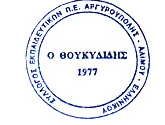 ΣΥΛΛΟΓΟΣ ΕΚΠΑΙΔΕΥΤΙΚΩΝ Π.Ε ΑΡΓΥΡΟΥΠΟΛΗΣ-ΑΛΙΜΟΥ-ΕΛΛΗΝΙΚΟΥAργυρούπολη, 17/5/2020"Ο ΘΟΥΚΥΔΙΔΗΣ"Αρ. Πρωτ.:62Κυκλάδων 7, ΑργυρούποληΠρος τα μέλη του ΣυλλόγουΠληροφ.: Χριστίνα Αγγελονίδη (2109922610/6945385686)Βάνια Ξιφαρά: (2109913100/6944334752)email: syllogos.pe.thoukididis@gmail.com